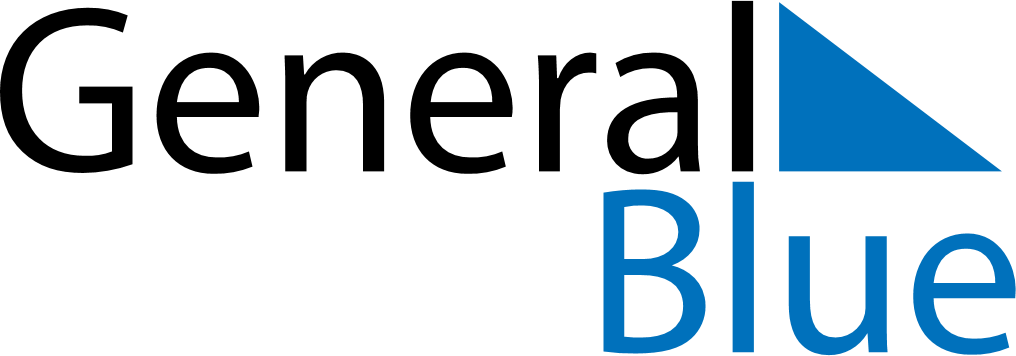 July 2021July 2021July 2021July 2021July 2021July 2021TanzaniaTanzaniaTanzaniaTanzaniaTanzaniaTanzaniaMondayTuesdayWednesdayThursdayFridaySaturdaySunday1234567891011Saba Saba Day1213141516171819202122232425Feast of the Sacrifice (Eid al-Adha)262728293031NOTES